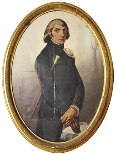 Liceo Classico PariniPIANO DIDATTICO PERSONALIZZATO Anno scolastico 2019-2020Nome e cognome dello studente  ________________________________ classe ___ Diagnosi dislessia disgrafia disortografia discalculia disturbo mistoDiagnosi specialistica redatta da ________________________________________ presso il centro ____________________________ il __/__/___ Eventuali interventi riabilitativi effettuati presso Specialista di riferimentoPercorso didattico pregresso (continuità con ordini di scuola o classi precedenti, piani didattici personalizzati adottati in precedenza, rinvio alla documentazione inclusa nel fascicolo personale)Rapporti scuola-famiglia(incontri regolari, contatti frequenti, eventuali contatti o incontri con  specialisti coinvolti dalla famiglia) Altre osservazioni o segnalazione di altri disturbi  disturbo della coordinazione motoria disagio emotivo … …MISURE CONCORDATE DA TUTTI I DOCENTI DEL CONSIGLIO DI CLASSE   riduzione del carico di compiti a casa riduzione del carico di studio possibilità di eseguire i compiti scritti con il computer possibilità di eseguire le verifiche scritte con il computer programmazione delle verifiche  …MISURE E STRATEGIE ADOTTATE NELLE SINGOLE MATERIE PER LA DIDATTICA QUOTIDIANA E I MOMENTI VALUTATIVIMilano, _________________I Docenti del Consiglio di Classe                      I genitori    ______________________________________Lo studente ______________________________________Il Dirigente Scolastico____________________________________MISURE COMPENSATIVEMISURE DISPENSATIVEMISURE DISPENSATIVEMISURE DISPENSATIVEDURANTE LE VERIFICHELingua e cultura italianaLingua e cultura italianaLingua e cultura italianaLingua e cultura italianaLingua e cultura italiana uso del computer uso di testi e dizionari in formato digitale uso di audiolibri mappe concettuali scrivere in corsivo scrivere sulla lavagna prendere appunti leggere ad alta voce scrivere in corsivo scrivere sulla lavagna prendere appunti leggere ad alta voce scrivere in corsivo scrivere sulla lavagna prendere appunti leggere ad alta voce possibilità di usare il computer possibilità di usare dizionario digitale possibilità di usare mappe concettuali approvate dal docente  tempo aggiuntivo riduzione della quantità di richieste maggiore attenzione al contenuto delle produzioni rispetto alla forma non valutazione degli errori ortografici possibilità di compensare con prove orali le prove scritte valide per l’oraleLingua e cultura latinaLingua e cultura latinaLingua e cultura latinaLingua e cultura latinaLingua e cultura latina uso del computer uso di testi e dizionari in formato digitale uso di audiolibri mappe concettuali scrivere in corsivo scrivere sulla lavagna prendere appunti leggere ad alta voce leggere in metrica scrivere in corsivo scrivere sulla lavagna prendere appunti leggere ad alta voce leggere in metrica scrivere in corsivo scrivere sulla lavagna prendere appunti leggere ad alta voce leggere in metrica possibilità di usare il computer possibilità di usare dizionario digitale possibilità di usare mappe concettuali approvate dal docente  tempo aggiuntivo riduzione della quantità di richieste maggiore attenzione al contenuto delle produzioni rispetto alla forma non valutazione degli errori ortografici possibilità di compensare con prove orali le prove scritte valide per l’orale (non le prove di traduzione in classe)Lingua e cultura grecaLingua e cultura grecaLingua e cultura grecaLingua e cultura grecaLingua e cultura greca uso del computer uso di testi e dizionari digitali uso di audiolibri uso di tavole dei vocaboli uso di mappe concettuali scrivere in corsivo scrivere sulla lavagna prendere appunti leggere ad alta voce leggere in metrica scrivere in corsivo scrivere sulla lavagna prendere appunti leggere ad alta voce leggere in metrica scrivere in corsivo scrivere sulla lavagna prendere appunti leggere ad alta voce leggere in metrica possibilità di usare il computer possibilità di usare dizionario digitale possibilità di usare mappe concettuali approvate dal docente  tempo aggiuntivo riduzione della quantità di richieste maggiore attenzione al contenuto delle produzioni rispetto alla forma non valutazione degli errori ortografici possibilità di compensare con prove orali le prove scritte valide per l’orale (non le prove di traduzione in classe)Lingua e cultura ingleseLingua e cultura ingleseLingua e cultura ingleseLingua e cultura ingleseLingua e cultura inglese uso del computer uso di testi e dizionari in formato digitale uso di audiolibri uso di tavole dei vocaboli uso di mappe concettuali scrivere in corsivo scrivere sulla lavagna prendere appunti leggere ad alta voce leggere in metrica studio mnemonico delle irregolarità apprendimento della forma scritta scrivere in corsivo scrivere sulla lavagna prendere appunti leggere ad alta voce leggere in metrica studio mnemonico delle irregolarità apprendimento della forma scritta scrivere in corsivo scrivere sulla lavagna prendere appunti leggere ad alta voce leggere in metrica studio mnemonico delle irregolarità apprendimento della forma scritta possibilità di usare il computer possibilità di usare dizionario digitale possibilità di usare mappe concettuali approvate dal docente  tempo aggiuntivo riduzione della quantità di richieste maggiore attenzione al contenuto delle produzioni rispetto alla forma non valutazione degli errori ortografici possibilità di compensare con prove orali le prove scritte valide per l’orale Storia e geografiaStoria e geografiaStoria e geografiaStoria e geografiaStoria e geografia uso del computer uso di testi digitali uso di audiolibri uso di mappe concettuali scrivere in corsivo scrivere sulla lavagna prendere appunti leggere ad alta voce scrivere in corsivo scrivere sulla lavagna prendere appunti leggere ad alta voce scrivere in corsivo scrivere sulla lavagna prendere appunti leggere ad alta voce possibilità di usare il computer possibilità di usare mappe concettuali approvate dal docente  tempo aggiuntivo riduzione della quantità di richieste maggiore attenzione al contenuto delle produzioni rispetto alla forma possibilità di compensare con prove orali le prove scritte valide per l’orale Storia e filosofiaStoria e filosofiaStoria e filosofiaStoria e filosofiaStoria e filosofia uso del computer uso di testi digitali uso di audiolibri mappe concettuali scrivere in corsivo prendere appunti leggere ad alta voce scrivere in corsivo prendere appunti leggere ad alta voce scrivere in corsivo prendere appunti leggere ad alta voce possibilità di usare il computer possibilità di usare mappe concettuali approvate dal docente  tempo aggiuntivo riduzione della quantità di richieste maggiore attenzione al contenuto delle produzioni rispetto alla forma possibilità di compensare con prove orali le prove scritte valide per l’orale FilosofiaFilosofiaFilosofiaFilosofiaFilosofia uso del computer uso di testi digitali uso di audiolibri mappe concettuali scrivere in corsivo scrivere sulla lavagna prendere appunti leggere ad alta voce scrivere in corsivo scrivere sulla lavagna prendere appunti leggere ad alta voce scrivere in corsivo scrivere sulla lavagna prendere appunti leggere ad alta voce possibilità di usare il computer possibilità di usare mappe concettuali approvate dal docente  tempo aggiuntivo riduzione della quantità di richieste maggiore attenzione al contenuto delle produzioni rispetto alla forma possibilità di compensare con prove orali le prove scritte valide per l’orale MatematicaMatematicaMatematicaMatematicaMatematica uso di testi digitali uso di tavole e formulari scrivere in corsivo scrivere sulla lavagna prendere appunti leggere ad alta voce memorizzare formule e definizioni scrivere in corsivo scrivere sulla lavagna prendere appunti leggere ad alta voce memorizzare formule e definizioni scrivere in corsivo scrivere sulla lavagna prendere appunti leggere ad alta voce memorizzare formule e definizioni possibilità di usare la calcolatrice possibilità di usare tavole e formulari approvati dal docente  tempo aggiuntivo riduzione della quantità di richieste maggiore attenzione al contenuto delle produzioni rispetto alla forma possibilità di compensare con prove orali le verifiche scritte valide per l’oraleFisicaFisicaFisicaFisicaFisica uso di testi digitali uso di tavole e formulari scrivere in corsivo scrivere sulla lavagna prendere appunti leggere ad alta voce memorizzare formule e definizioni scrivere in corsivo scrivere sulla lavagna prendere appunti leggere ad alta voce memorizzare formule e definizioni scrivere in corsivo scrivere sulla lavagna prendere appunti leggere ad alta voce memorizzare formule e definizioni possibilità di usare la calcolatrice possibilità di usare tavole e formulari approvati dal docente  tempo aggiuntivo riduzione della quantità di richieste maggiore attenzione al contenuto delle produzioni rispetto alla forma possibilità di compensare con prove orali le verifiche scritte valide per l’orale Scienze naturaliScienze naturaliScienze naturaliScienze naturaliScienze naturali uso di testi digitali uso di tavole e formulari scrivere sulla lavagna prendere appunti leggere ad alta voce memorizzare formule e definizioni scrivere sulla lavagna prendere appunti leggere ad alta voce memorizzare formule e definizioni scrivere sulla lavagna prendere appunti leggere ad alta voce memorizzare formule e definizioni possibilità di usare tavole e formulari approvati dal docente  tempo aggiuntivo riduzione della quantità di richieste maggiore attenzione al contenuto delle produzioni rispetto alla forma possibilità di compensare con prove orali le verifiche scritte valide per l’orale Storia dell’arteStoria dell’arteStoria dell’arteStoria dell’arteStoria dell’arte uso di testi digitali uso di testi digitali scrivere sulla lavagna prendere appunti leggere ad alta voce scrivere sulla lavagna prendere appunti leggere ad alta voce possibilità di usare il computer tempo aggiuntivo riduzione della quantità di richieste maggiore attenzione al contenuto delle produzioni rispetto alla forma possibilità di compensare con prove orali le prove scritte valide per l’oraleScienze motorieScienze motorieScienze motorieScienze motorieScienze motorie uso di testi digitali prendere appunti leggere ad alta voce prendere appunti leggere ad alta voce prendere appunti leggere ad alta voce possibilità di usare il computer tempo aggiuntivo riduzione della quantità di richieste possibilità di compensare con prove orali le prove scritte valide per l’oraleReligione cattolicaReligione cattolicaReligione cattolicaReligione cattolicaReligione cattolica prendere appunti possibilità di usare il computer tempo aggiuntivo riduzione della quantità di richieste possibilità di compensare con prove orali le prove scritte valide per l’oraleDisciplinaDocenteFirmaCoordinatoreItalianoLatinoGrecoStoria e GeografiaStoria e FilosofiaMatematicaFisicaIngleseScienze naturaliStoria dell’arteScienze motorieIRC